Текст1 СЛАЙД: Здравствуйте, коллеги! Тема презентации: «Медицинские группы для занятий спортом и физической культурой в образовательных учреждениях»2 СЛАЙД: Актуальность темы заключается в том, что занятия физической культурой способствуют формированию здоровья детей и являются неотъемлемой частью здорового образа жизни. Рациональный объем физических нагрузок, который получают дети во время занятий в образовательных учреждениях, способствует правильному и безопасному физическому развитию ребенка. Именно поэтому врачу-педиатру так важно грамотно определить медицинскую группу для занятий спортом и физической культурой соответственно состоянию здоровья ребенка.3 СЛАЙД: В ходе презентации будем касаться данных пунктов как:1)Нормативно-правовая база 2)Что такое здоровье, какие бывают группы здоровья3)Двигательная активность для детей. Сенситивные периоды4)Показатели двигательной активности5)Мед группы для занятий. Показания и противопоказания 6)Правила оформления мед группы в поликлинике 7)Обязанность обр. учреждения в формировании этих групп4 СЛАЙД: Целевой аудиторией являются медицинские работники, в первую очередь  врачи-педиатры и врачи в образовательных учреждениях.5 СЛАЙД: Нормативно-правовая база, которой должен руководствоваться медицинский работник здравоохранения для определения состояния здоровья детей, групп здоровья детей, порядке проведения профилактических осмотров, а так же о порядке формирования медицинских групп обучающихся для занятий физической культурой:МИНИСТЕРСТВО ЗДРАВООХРАНЕНИЯ РОССИЙСКОЙ ФЕДЕРАЦИИ
ПРИКАЗ от 30 декабря 2003 г. N 621О КОМПЛЕКСНОЙ ОЦЕНКЕ СОСТОЯНИЯ ЗДОРОВЬЯ ДЕТЕЙМИНИСТЕРСТВО ЗДРАВООХРАНЕНИЯ РОССИЙСКОЙ ФЕДЕРАЦИИ.
МИНИСТЕРСТВО ЗДРАВООХРАНЕНИЯ РОССИЙСКОЙ ФЕДЕРАЦИИ ПРИКАЗ От 10 августа 2017 года N 514н «О порядке проведения профилактических осмотров несовершеннолетних»Письмо Министерства образования и науки Российской Федерации от 30 мая 2012 года № МД-583/19 о методических рекомендациях «Методико-педагогический контроль за организацией занятий физической культурой обучающихся с отклонениями в состоянии здоровья»6 СЛАЙД: Здоровье, по определению ВОЗ (Всемирной организации здравоохранения),– это состояние полного физического, душевного и социального благополучия, а не только отсутствие болезней и физических дефектов.Под термином «здоровье» принято понимать «устойчивую форму жизнедеятельности, которая обеспечивает экономичные оптимальные механизмы приспособления к окружающей среде и позволяет иметь функциональный резерв, используемый при ее изменениях».7 СЛАЙД:Группы здоровья детей - это шкала оценки здоровья и развития ребенка с учетом всех факторов риска, которые на него влияли ранее, влияют сейчас и прогнозируются на будущее.
Как правило, группу здоровья определяет участковый врач или медработник сада или школы на основании 5 четко установленных критериев.
Самый важный момент - оценить наследственность ребенка - не было ли передающихся из поколения в поколение болезней, предрасположенность к ним.
Для оценки группы здоровья важно уточнить, как протекали беременность и роды, а впоследствии и первый месяц жизни.8 СЛАЙД:Система комплексно оценки состояния здоровья оценивается на 4 базовых критериях:Наличие или отсутствие функциональных нарушений и/или хронических заболеванийУровень функциональго состояния основынх систем организмаСтепень сопротивляемости организма неблагоприятным внешним воздействиям Уровень достигнутого развития и степень его гармоничности9 СЛАЙД: На основании комплексной оценки здоровья определяется группа здоровья ребенкаПервая группа здоровья
Дети здоровые, с нормальным развитием и нормальным уровнем функций, и дети, имеющие внешние компенсированные врожденные дефекты развития. 10 СЛАЙД:
Вторая группа здоровья
Дети, у которых отсутствуют хронические заболевания, но имеются некоторые функциональные и морфофункциональные нарушения, реконвалесценты, особенно перенесшие тяжелые и средней тяжести инфекционные заболевания; дети с общей задержкой физического развития без эндокринной патологии (низкий рост, отставание по уровню биологического развития), дети с дефицитом массы тела (масса менее M-1) или избыточной массой тела (масса более M+2), дети часто и/или длительно болеющие острыми респираторными заболеваниями; дети с физическими недостатками, последствиями травм или операций при сохранности соответствующих функций.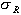 11 СЛАЙД:Третья группа здоровья
дети, страдающие хроническими заболеваниями в стадии клинической ремиссии, с редкими обострениями, с сохраненными или компенсированными функциональными возможностями, при отсутствии осложнений основного заболевания; дети с физическими недостатками, последствиями травм и операций при условии компенсации соответствующих функций, степень компенсации не должна ограничивать возможность обучения или труда ребенка, в том числе подросткового возраста;12 СЛАЙД:Четвертая группа здоровья
дети, страдающие хроническими заболеваниями в активной стадии и стадии нестойкой клинической ремиссии с частыми обострениями, с сохраненными или компенсированными функциональными возможностями или неполной компенсацией функциональных возможностей; с хроническими заболеваниями в стадии ремиссии, но с ограниченными функциональными возможностями, возможны осложнения основного заболевания, основное заболевание требует поддерживающей терапии; дети с физическими недостатками, последствиями травм и операций с неполной компенсацией соответствующих функций, что, в определенной мере, ограничивает возможность обучения или труда ребенка;13 СЛАЙД:Пятая группа здоровья
дети, страдающие тяжелыми хроническими заболеваниями, с редкими клиническими ремиссиями, с частыми обострениями, непрерывно рецидивирующим течением, с выраженной декомпенсацией функциональных возможностей организма, наличием осложнений основного заболевания, требующими постоянной терапии; дети-инвалиды; дети с физическими недостатками, последствиями травм и операций с выраженным нарушением компенсации соответствующих функций и значительным ограничением возможности обучения или труда.14 СЛАЙД:Двигательная активность (ДА) – сумма всех движений, производимых человеком в процессе своей жизнедеятельности. Это эффективное средство сохранения и укрепления здоровья, гармонического развития личности, профилактики заболеваний и реабилитации.Двигательная активность – необходимое условие поддержания нормального функционирования состояния человека. При недостаточном количестве движений и ограниченном напряжении мышц при работе возникает гипокинезия и гиподинамия.15 СЛАЙД: Общие знания, позволяющие понимать необходимость двигательной активности в жизни растущего организма:Увеличение двигательной активности детей и подростков ведет к изменениям в костной системе и более интенсивному росту их тела, делает их более устойчивыми к нагрузкам и травмам. Спорт, физические упражнения, учитывающие возрастные особенности детей и подростков, устраняют нарушения осанки.Разносторонняя мышечная деятельность способствует повышению работоспособности организма, при этом уменьшаются энергетические затраты организма на выполнение работы. Систематические физические нагрузки формируют более совершенный механизм дыхательных движений. Это выражается в увеличении глубины дыхания, жизненной емкости легких. При мышечной работе легочная вентиляция может доходить до 120 л/мин. Углубленное дыхание тренированных людей лучше насыщает кровь кислородом. Более эластичными становятся кровеносные сосуды в процессе тренировки, что улучшает условия передвижения крови.16 СЛАЙД: Физические упражнения благотворно влияют на становление и развитие всех функций центральной нервной системы: силу, подвижность и уравновешенность нервных процессов.Под влиянием мышечных нагрузок увеличивается частота сердцебиений, мышца сердца сокращается сильнее, повышается артериальное давление. Это ведет к функциональному совершенствованию системы кровообращения.Постоянные физические упражнения способствуют увеличению массы скелетной мускулатуры, укреплению суставов, связок, росту и развитию костей. У крепкого, закаленного человека увеличиваются умственная и физическая работоспособность и сопротивляемость к различным заболеваниям.Любая работа мышц тренирует и эндокринную систему, что способствует более гармоничному и полноценному развитию организма.Люди, регулярно занимающиеся физкультурой, имеют и другие преимущества перед малоподвижными: они лучше выглядят, здоровее психически, менее подвержены стрессу и напряжению, лучше спят, у них меньше проблем со здоровьем.17 СЛАЙД:Говоря о двигательной активности человека, движениях, совершаемых ежедневно в процессе жизнедеятельности, а также выполняемых специальных физических упражнений,  необходимо знать какими физическими качествами обладает каждый человек, в том числе и ребенокФИЗИЧЕСКИЕ КАЧЕСТВАФизические качества – это врожденные морфофункциональные качества, благодаря которым возможна физическая активность человека, получающая полное проявление в целесообразной двигательной деятельности.К основным физическим качествам относят мышечную силу, быстроту, выносливость, гибкость, ловкость. Быстрота — это способность человека выполнять двигательные действия в минимальное для данных условий время, без снижения эффективности техники, выполняемого двигательного действия.Ловкость — это способность человека решать двигательную задачу за короткий период обучения, а также перестраивать свои двигательные действия, в изменяющихся внешних условиях.Сила — это способность человека преодолевать внешние и внутренние сопротивления, по средству мышечных напряжений.Гибкость — это способность человека выполнять движения с максимальной амплитудой.Выносливость — это способность человека противостоять утомлению, выполнять работу без ее эффективности.18 СЛАЙД:В процессе жизни у человека наблюдается так называемые сенситивные периоды, отличающиеся повышенной чувствительностью к избирательному воздействию на то или иное качество. Это можно объяснить неодновременным и неравномерным развитием различных органов и систем организма. Поэтому мы указываем годы, наиболее благоприятные для воспитания (целенаправленного воздействия) различных физических качеств.19  СЛАЙД:Сенситивные периоды в развитии мальчиков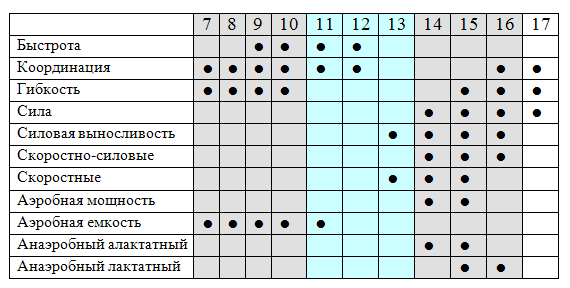 20 СЛАЙД:Сенситивные периоды в развитии девочек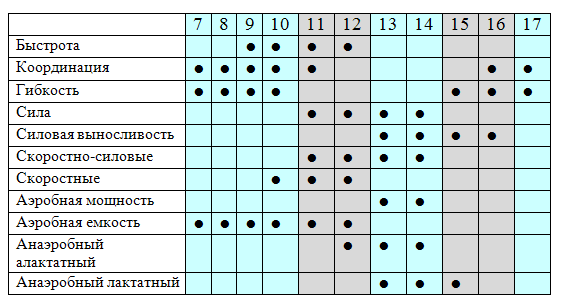 21 СЛАЙД:Существуют рекомендации нормируемые количество двигательной активности по продолжительности, количеству движений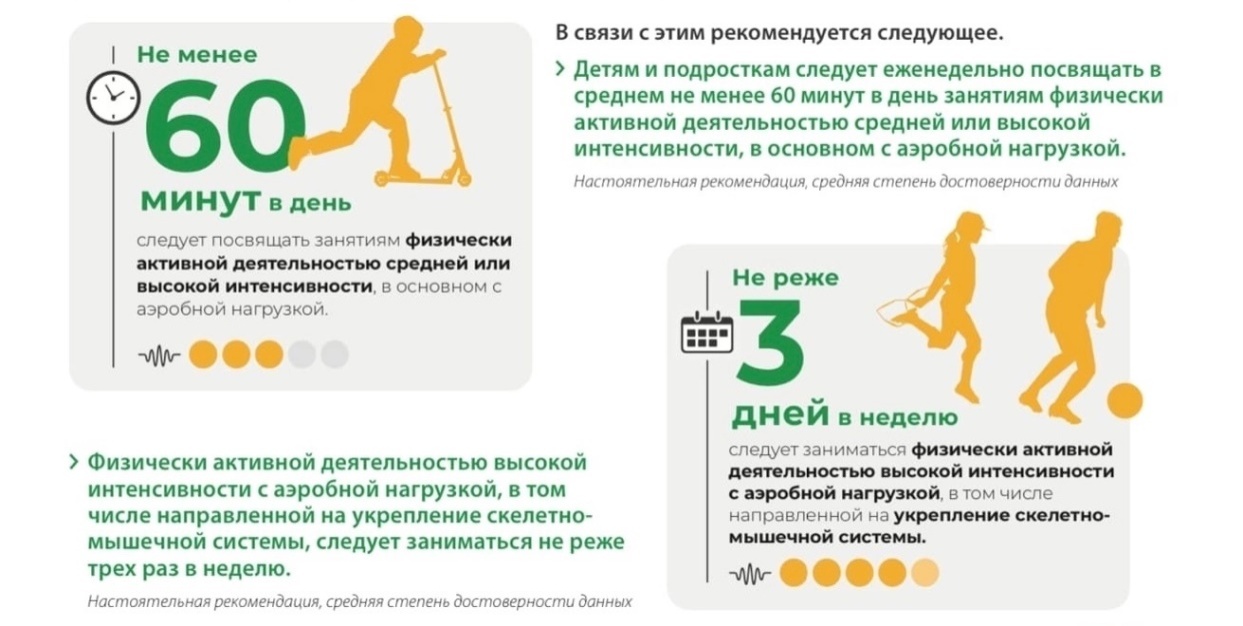 22 СЛАЙД:Ориентировочными показателями суточного объема двигательной активности можно считать для детей 5 лет – 13000-14000 дв., 6 лет – 14500-1500 дв., 7 лет – 15500-17500 дв. Интенсивность двигательной активности детей 5-7 лет колеблется в пределах 55-70 дв. в мин.В физиологии человека локомоция — вид двигательной деятельности, связанный с активным перемещением в пространстве. Её результаты — двигательные акты. Детям старшего возраста время на физическую активность увеличивается до 4 часов в день, включая высокую интенсивность не менее 1 часа.23 СЛАЙД:Чтобы составить правильный распорядок дня, необходимо знать примерную продолжительность основных режимных моментов. К этим моментам обычно относят: учебные занятия в школе (в зависимости от возраста ребенка и класса, в котором он учится, от 3 до 6 часов), приготовление уроков дома (1-4 часа), пребывание на воздухе, игры, занятия спортом, прогулки, дорога в школу и обратно (2,5-3,5 часа), утренняя гигиеническая гимнастика, закаливание, прием пищи, туалет, помощь по дому (2-2,5 часа) и сон (8,5-11 часов).24 СЛАЙД:нормы суточной двигательной активности школьников.25 СЛАЙД:Таблица 1. Суточные нормы двигательной активности.26 СЛАЙД:Реализация суточной двигательной активности в различных формах физической культуры.27 СЛАЙД:Для занятий физической культурой обучающиеся распределяются на 4 медицинские группы: основная, подготовительная, специальная "А" (оздоровительная) и специальная "Б" (реабилитационная).Комплектование медицинских групп осуществляется на основании заключения о состоянии здоровья, оценки функциональных возможностей организма (по типу реакции кардио-респираторной системы на дозированную физическую нагрузку) и уровня физической подготовленности обучающегося.28 СЛАЙД:Основная группа (I группа)К основной медицинской группе для занятий физической культурой (I группа) относятся несовершеннолетние:без нарушений состояния здоровья и физического развития;с функциональными нарушениями, не повлекшими отставание от сверстников в физическом развитии и физической подготовленности.Отнесенным к основной медицинской группе несовершеннолетним разрешаются занятия в полном объеме по учебной программе физического воспитания с использованием профилактических технологий, подготовка и сдача тестов индивидуальной физической подготовленности.29 СЛАЙД:Подготовительная группа (II группа)К подготовительной медицинской группе для занятий физической культурой (II группа) относятся несовершеннолетние:без отклонений или с незначительными отклонениями в состоянии здоровья, благоприятным типом кардио-респираторной системы на дозированную физическую нагрузку и уровнем ФП, не соответствующим возрасту и полу;с незначительными отклонениями в состоянии здоровья, удовлетворительным или неблагоприятным типом реакции кардио-респираторной системы на дозированную физическую нагрузку;часто болеющих (3 и более раз в год);реконвалесцентов из основной медицинской группы после перенесенных заболеваний, травм и окончания сроков освобождения от занятий физической культурой на период, определяемый индивидуально медицинским учреждением.30 СЛАЙД:Отнесенным к этой группе несовершеннолетним разрешаются занятия по учебным программам физического воспитания при условии более постепенного освоения комплекса двигательных навыков и умений, особенно связанных с предъявлением к организму повышенных требований, более осторожного дозирования физической нагрузки и исключения противопоказанных движений.Тестовые испытания, сдача индивидуальных нормативов и участие в массовых физкультурных мероприятиях не разрешается без дополнительного медицинского осмотра. К участию в спортивных соревнованиях эти обучающиеся не допускаются. Рекомендуются дополнительные занятия для повышения общей физической подготовки в образовательном учреждении или в домашних условиях.При отсутствии противопоказаний с разрешения врача может проводиться подготовка и сдача нормативов ФП соответственно возрасту, посещение спортивных секций со значительным снижением интенсивности и объема физических нагрузок.31 СЛАЙД:Специальная медицинская группа для занятий физической культурой делится на две подгруппы: специальную "А" и специальную "Б".Специальная А группа (III группа)К специальной подгруппе "А" (III группа) относятся несовершеннолетние:с нарушениями состояния здоровья постоянного (хронические заболевания (состояния), врожденные пороки развития, деформации без прогрессирования, в стадии компенсации) или временного характера;с нарушениями физического развития, требующими ограничения физических нагрузок.Отнесенным к этой группе несовершеннолетним разрешаются занятия оздоровительной физической культурой по специальным программам (профилактические и оздоровительные технологии).При занятиях оздоровительной физической культурой должны учитываться характер и степень выраженности нарушений состояния здоровья, физического развития и уровень функциональных возможностей несовершеннолетнего, при этом резко ограничивают скоростно-силовые, акробатические упражнения и подвижные игры умеренной интенсивности, рекомендуются прогулки на открытом воздухе. Возможны занятия адаптивной физической культурой.СЛАЙД 32:Основными задачами физического воспитания обучающихся специальной медицинской группы "А" являются:укрепление здоровья;повышение функциональных возможностей и резистентности организма;постепенная адаптация организма к физическим нагрузкам;овладение комплексами упражнений, благотворно влияющих на состояние здоровья обучающегося с учетом заболеваний;развитие физических качеств и освоение жизненно важных двигательных умений и навыков;контроль дыхания при выполнении физических упражнений;обучение способам контроля за физической нагрузкой, отдельными показателями физического развития и ФП;формирование волевых качеств личности и интереса к регулярным занятиям физической культурой;формирование у обучающихся культуры здоровья.33 СЛАЙД: Специальная Б группа (IV группа)К специальной подгруппе "Б" (IV группа) относятся несовершеннолетние, имеющие нарушения состояния здоровья постоянного (хронические заболевания (состояния) в стадии субкомпенсации) и временного характера, без выраженных нарушений самочувствия.Отнесенным к этой" группе несовершеннолетним рекомендуется в обязательном порядке занятия лечебной физкультурой в медицинской организации, а также проведение регулярных самостоятельных занятий в домашних условиях по комплексам, предложенным врачом по лечебной физкультуре медицинской организации. 34 СЛАЙД:Разрешенный спектр занятий на уроках физической культуры детям с 1 и 2 медицинской группойОсновная группа:
1.Занятия по школьным программам в полном объеме.
2.Подготовка и сдача тестов индивидуальной физической подготовленности, сдача нормативов ГТО.
Подготовительная группа:
1.Занятия по школьным программам при условии исключения некоторых видов физических упражнений.
2.Сдают нормативы в факультативном, индивидуальном порядке
3. Занятия вместе с основной группой
4. Не допускаются к занятиям спортом, и участию в соревнованиях
5. Рекомендуются дополнительные занятия для повышения общей физической подготовки в образовательном учреждении или в домашних условиях.
35 СЛАЙД:Разрешенный спектр занятий на уроках физической культуры детям с оздоровительной и реабилитационной медицинской группой:Специальная группа "А":
1.Занятия по особой программе со сниженными нормативами.
2. Значительное ограничение упражнений на быстроту, упражнения акробатические и силовые;
3.Выполнять дыхательные, корригирующие и общеразвивающие упражнения, а также подвижные игры умеренной интенсивности.Специальная группа "Б":
1.Занятия индивидуальной гимнастикой типа лечебной физкультуры(используются, главным образом, гимнастические и элементы спортивно-прикладных упражнений)
2.Рекомендованы занятия ЛФК в отделениях поликлиники или врачебно- физкультурного диспансера – не в школе! 36 СЛАЙД:Рассмотрим клинические ситуации№ 1 Определите медицинскую группу у девочки 13 лет с миопией 1 степени ОТВЕТ: Основная группа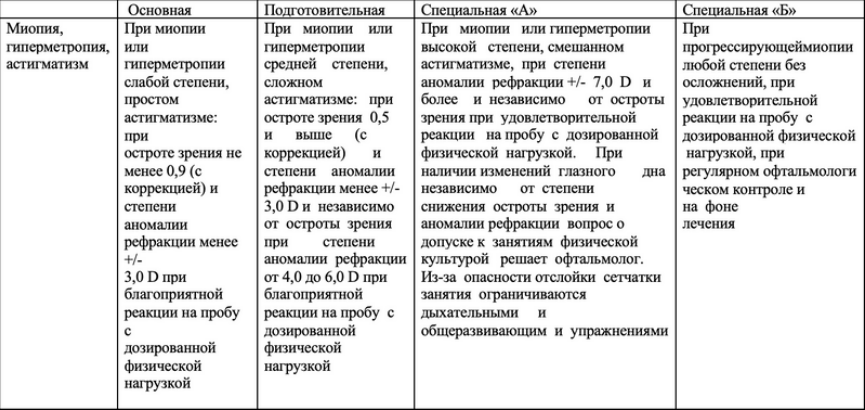 37 СЛАЙД:№ 2 Определите медицинскую группу у мальчика 11лет с бронхиальной астмы, приступы случаются 1-2 раза в год, во время цветения, отсутствует дыхательная недостаточность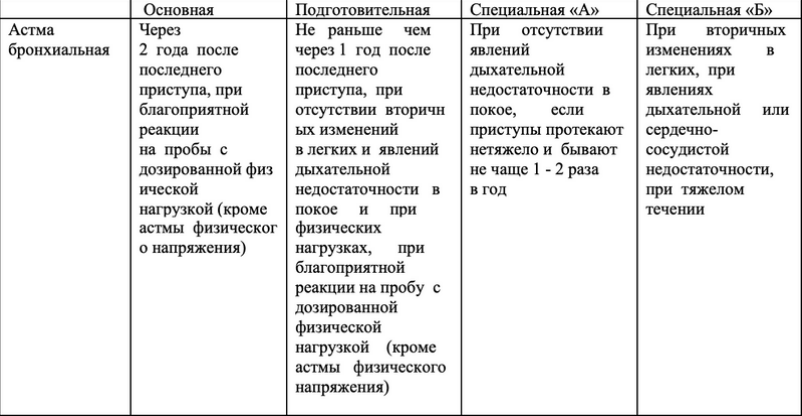 ОТВЕТ: Специальная «А»38 СЛАЙД:№ 3 Определите медицинскую группу у юноши 17лет с хроническим гастритом, ремиссия в течение 1,5 года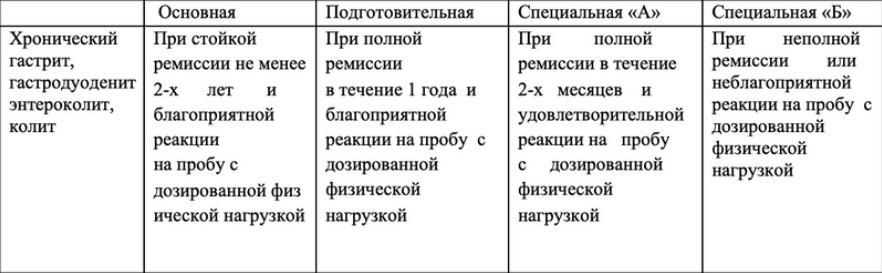 ОТВЕТ: Подготовительная39 СЛАЙД:Общие противопоказаниявсех медицинских групп для занятий физической культурой:
- наличие жалоб на боли различной локализации, головокружение, тошноту, слабость, сердцебиение;
 - острый период заболевания (повышение температуры тела, озноб, катаральные явления и др.);
- травматическое повреждение органов и тканей организма (острый период): ушиб, рана, растяжение, гематома и др.;
-опасности кровотечения (носовое кровотечение в день занятия, состояние после удаления зуба);
- выраженное нарушении носового дыхания;
- выраженная тахикардия или брадикардия (с учетом возрастно-половых нормативов).40 СЛАЙД:Правила оформления мед группы в поликлиникеЗаключение о состоянии здоровья по результатам профилактических врачебных осмотров заносится в медицинскую карту (форма 026/у-2000) ребенка и включает диагноз (основное и сопутствующие заболевания), оценку физического и нервно-психического развития, резистентности организма, а также рекомендации по физическому воспитанию.При комплектовании медицинских групп обучающихся для занятий физической культурой следует руководствоваться перечнем отклонений в состоянии здоровья, представленным в Приложении N 1.Форма заполнения согласно приложению N 4 к приказу Министерства здравоохранения Российской Федерации от 10 августа 2017 г. N 514н41 СЛАЙД: форма заполнения заключения о принадлежности несовершеннолетнего к медицинской группе для занятий физической культурой 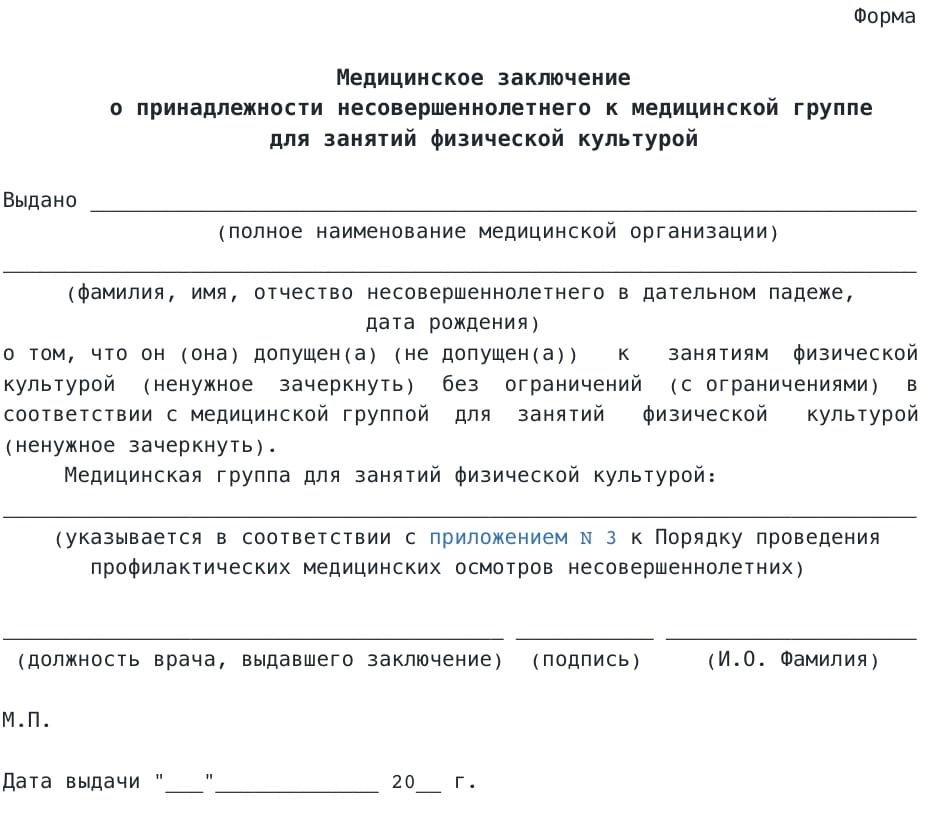 42 СЛАЙД:Обязанность обр.учреждения формирование этих группВключение учащихся в специальную медицинскую группу может носить как временный, так и постоянный характер (в зависимости от вида заболевания и других отклонений в состоянии здоровья).

Перевод из специальной в подготовительную группу, а затем в основную должен производиться совместно врачом и учителем — при условии положительных результатов, полученных во время занятий в предыдущей группе.Комплектование СМГ перед новым учебным годом должно осуществляться с учетом возраста, показателей физической подготовленности, функционального состояния и степени выраженности патологического процесса по данным медицинского обследования, проведенного в апреле-мае текущего года, и завершаться к 1 июня. Наполняемость групп — 10 — 15 человек.43 СЛАЙД:Списки детей с указанием диагноза медицинской группы, завизированные медицинской сестрой и врачом школы, с печатью детской поликлиники передаются директорам школ, учителям физкультуры и во врачебно-физкультурные диспансеры. Директора до 1 сентября должны оформить ходатайство в районный отдел образования (РОО) об открытии групп. На основании приказа РОО издать приказ по школе о создании специальных медицинских групп и назначении учителя в СМГ.Медицинская группа для занятий физической культурой каждого обучающегося вносится в "Листок здоровья" классного журнала. Второй экземпляр "Листка здоровья" должен быть передан преподавателю физической культурой.Другой подход к комплектованию групп отражен в «Программах для учащихся СМГ общеобразовательных учреждений» (2004), которые рекомендуют распределять учащихся по учебным группам в соответствии с показателями функционального состояния их организма и физической подготовленности. Из учащихся СМГ формируются три учебные группы: 1-я — 7-11 лет; 2-я — 12-14 лет; 3-я — 15-17 лет44 СЛАЙД:Спасибо за внимание 

Физкультурные мероприятия в режиме дняПродолжительностьУтренняя гимнастика10-15 минГимнастика до уроков в школе10-20 минФизкультминутки в школе6-12 минИгры и развлечения на переменах15-20 минФизкультминутки дома10 минСамостоятельные занятия играми и физическими упражнениями дома2,5-3 часаВозрастная группа (лет)Продолжительность работы, связанной с мышечными усилиями (час)8-103,0-3,611-143,6-4,815-17 (юноши)4,8-5,815-17 (девушки)3,6-4,8Возраст (лет)Число движений (локомоций) в тысячахЧисло движений (локомоций) в тысячахВозраст (лет)девочкимальчики35,46,346,86,958,49,669,711,9711,313,5812,016,0916,317,71016,516,21115,316,61215,615,813-1416,016,015-1615,016,017-1815,016,0= +3= +4– индивидуальные колебания– индивидуальные колебанияФормы физической культурыРеализация суточной двигательной активности, %Реализация суточной двигательной активности, %Реализация суточной двигательной активности, %Формы физической культурысреднееминимуммаксимумУтренняя гимнастика4,53,06,0Гимнастика до уроков5,03,07,0Физкультминутка на уроке2,00,53,5Обычная перемена4,51,08,0Подвижная перемена17,510,025,0Урок физкультуры:- гимнастический11,03,230- игровой (бейсбол, волейбол, футбол)27,03,250,0- л/атлетика37,515,060,0- лыжи48,87,690,0Прогулки с подвижными играми40,030,050,0Оздоровительные комплексы упражнений6,02,010,0